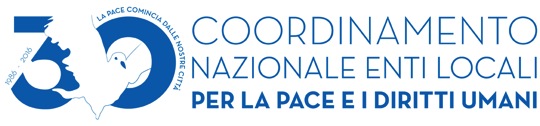 Bozza di delibera per l'adesione al Programma nazionale di Educazione ai diritti umani e alla cittadinanza glocale“Diritti e Responsabilità”
La Giunta di ________________________visto l’invito del Coordinamento nazionale degli Enti Locali per la Pace e i Diritti Umani ad aderire al Programma nazionale di Educazione ai diritti umani e alla cittadinanza glocale promosso, in vista del 70° anniversario della Dichiarazione Universale dei Diritti Umani, dal Coordinamento Nazionale degli Enti Locali per la Pace e i Diritti Umani, dal Ministero dell’Istruzione, dal Centro Diritti Umani dell’Università di Padova, dalla Rete Nazionale delle Scuole per la Pace e dalla Tavola della Pace;valutato positivamente il suddetto Programma che si propone di educare i nostri ragazzi ai diritti umani e alla responsabilità, fornendo loro alcune delle competenze sociali e civiche indispensabili per entrare nel mondo del lavoro e affrontare responsabilmente le grandi sfide del 21° secolo; considerato che il Programma prevede (1) l’organizzazione in ogni scuola di un Laboratorio dei diritti umani; (2) la celebrazione, il 10 dicembre, della Giornata internazionale d’azione per i diritti umani; (3) l’organizzazione e la partecipazione delle scuole al Meeting nazionale e alla Marcia PerugiAssisi per i diritti umani, la pace e la fraternità (Perugia, 5-7 ottobre 2018);considerato che questo Programma consente di sviluppare la collaborazione tra la scuola, il nostro Comune e il territorio per costruire una comunità solidale, aperta e inclusiva e rafforzare la nostra capacità di assicurare a tutti i cittadini il rispetto dei diritti fondamentali;ritenuto opportuno accrescere l’offerta formativa delle scuole del nostro territorio investendo sui giovani e facendo in modo che ciascuno si senta responsabile della nostra comunità, dell’Italia, dell’Europa e del mondo;considerato che il Coordinamento Nazionale degli Enti Locali per la pace e i diritti umani è impegnato sin dalla sua fondazione nel 1986 nella promozione dell'educazione alla pace e ai diritti umani;DELIBERA1) di aderire al Programma nazionale di Educazione alla pace e alla cittadinanza glocale “Diritti e Reponsabilità” e di partecipare attivamente alla sua realizzazione in collaborazione con il Coordinamento Nazionale degli Enti Locali per la pace e i diritti umani;2) di contribuire alle attività nazionali di organizzazione, promozione e coordinamento del programma in oggetto versando la somma di 200 euro sul c/c n. 100174 presso Banca Popolare Etica, sede di Perugia, intestato al Coordinamento Nazionale degli Enti Locali per la pace (ABI 05018 – CAB 03000 – CIN J – Codice IBAN IT17J0501803000000000100174);3) di invitare le scuole del nostro territorio ad aderire al suddetto Programma e di concordare con loro le modalità di collaborazione.A cura del Coordinamento Nazionale degli Enti Locali per la pace e i diritti umani, via della Viola 1 (06122) Perugia - tel. 075/5722479 - 335.1837289 - fax 075/5721234 info@entilocalipace.it - www.cittaperlapace.it - www.lamiascuolaperlapace.it